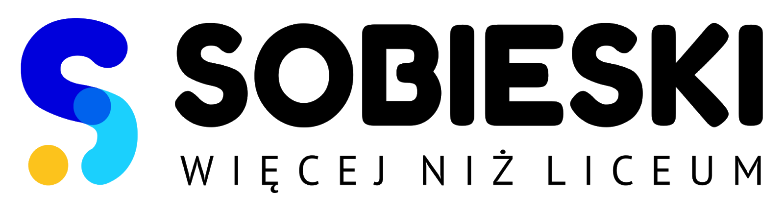 ZGODA NA PRZETWARZANIE DANYCH OSOBOWYCH NA POTRZEBY KONKURSU        Działając jako opiekun prawny osoby niepełnoletniej, na podstawie art. 6 ust. 1 lit. a RODO, niniejszym wyrażam zgodę na przetwarzanie danych osobowych mojego dziecka w celach organizacji i przeprowadzenia konkursu oraz udostępnienia informacji o wynikach konkursu „Młodzi Chemicy”.	……………………….                        	 		………….………………………… Miejscowość i data        			         Imię i Nazwisko opiekuna prawnegoPodstawa prawna: Ustawa o Ochronie Danych Osobowych z dnia 10 maja 2018 r. ( Dz. U. z 2019 r. poz. 1781 z póź. zm.)Klauzula informacyjna Administratorem danych osobowych jest Liceum Ogólnokształcące im. Jana III Sobieskiego w Lublinie, ul. Paśnikowskiego 6, 20-707 Lublin.Istnieje możliwość kontaktu z inspektorem ochrony danych poprzez adres e-mail: ………………….Dane osobowe są przetwarzane na podstawie art. 6 ust. 1 lit. a RODO, tj. na podstawie zgody udzielonej w celach organizacji i przeprowadzenia konkursu oraz udostępnienia informacji o wynikach konkursu, a także w celach promocyjnych, informacyjnych, edukacyjnych i innych związanych z organizowanym konkursem. Odbiorcami danych osobowych są upoważnieni pracownicy Administratora. Dane osobowe będą przechowywane co najmniej do końca realizacji wszystkich obowiązków wynikających z organizacji konkursu lub do czasu wycofania zgody. Mają Państwo prawo żądania od Administratora dostępu do swoich danych osobowych, ich sprostowania, usunięcia lub ograniczenia przetwarzania, prawo do wniesienia sprzeciwu wobec przetwarzania, a także prawo do przenoszenia danych. Mają Państwo prawo do cofnięcia zgody w dowolnym momencie bez wpływu na zgodność z prawem przetwarzania, którego dokonano na podstawie zgody przed jej cofnięciem. Mają Państwo prawo wnieść skargę do organu nadzorczego, którym jest Prezes Urzędu Ochrony Danych Osobowych, jeśli uznają Państwo, iż przetwarzanie przez Administratora Państwa danych osobowych narusza przepisy dot. ochrony danych osobowych. Podanie danych osobowych jest dobrowolne, ale konieczne do realizacji celów, dla których zostały zebrane. Niepodanie danych osobowych uniemożliwia wzięcie udziału w konkursie. Oświadczam, że zapoznałam/-em się i akceptuję wszystkie warunki regulaminu Konkursu. Oświadczam też, że zapoznałam/-em się z powyższą klauzulą informacyjną.      		 ……..…………                        			……………………………………Miejscowość i data            	        		 Imię i Nazwisko opiekuna prawnego